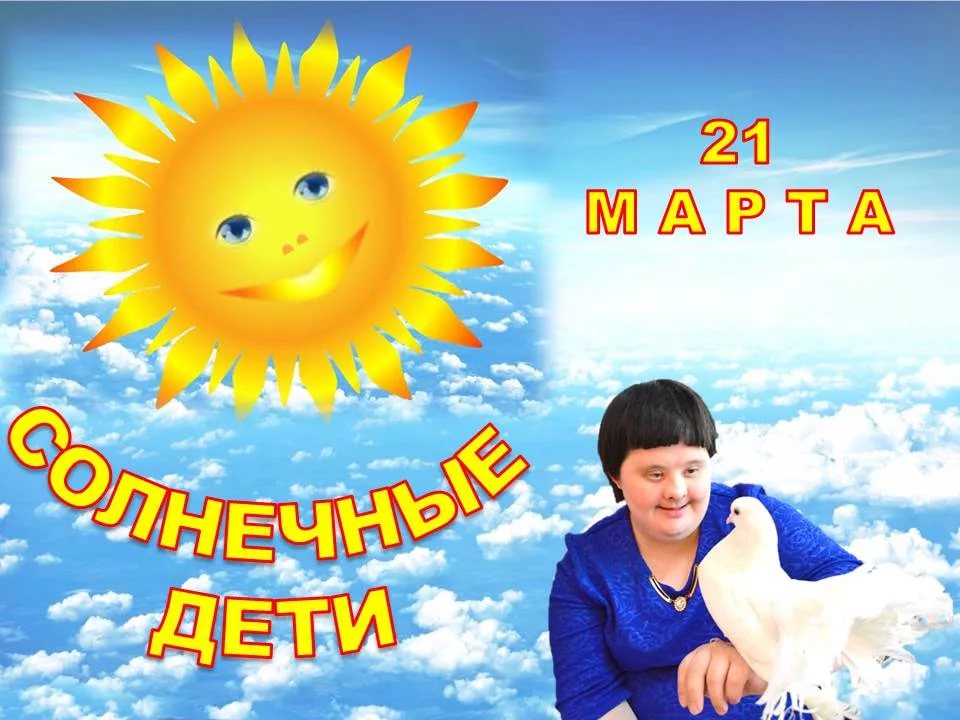 19 марта проведена акция «Солнышко в подарок»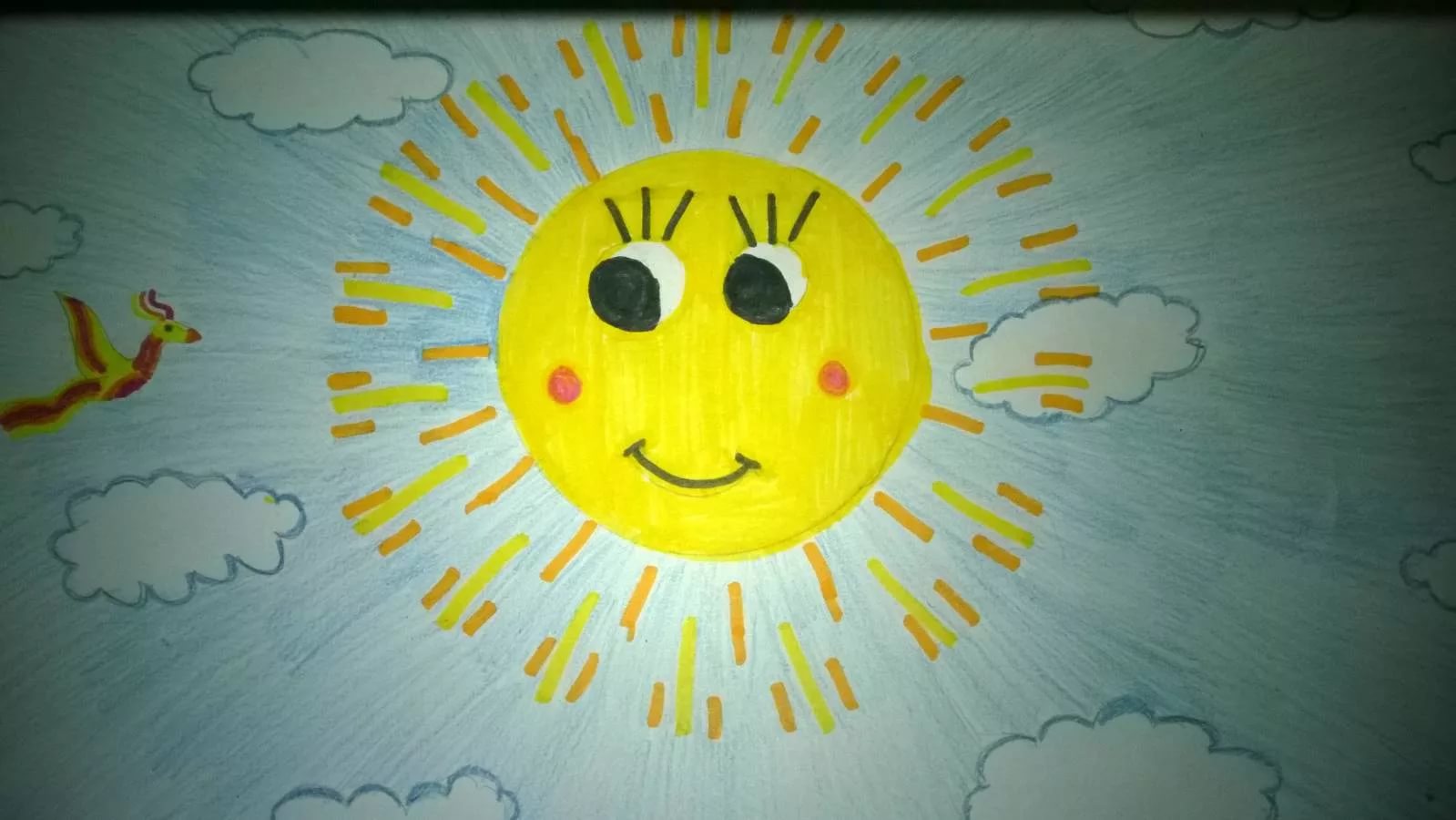 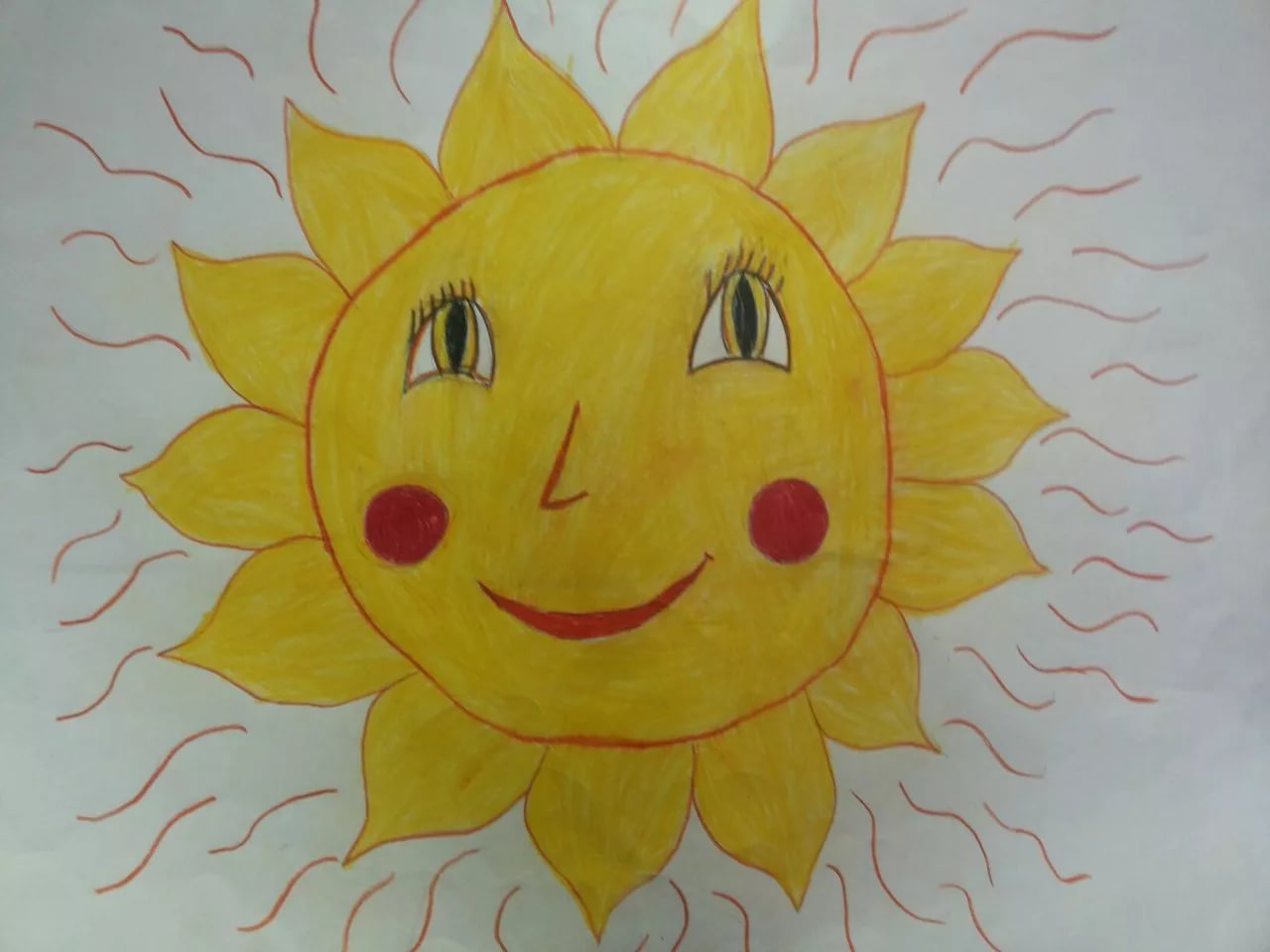 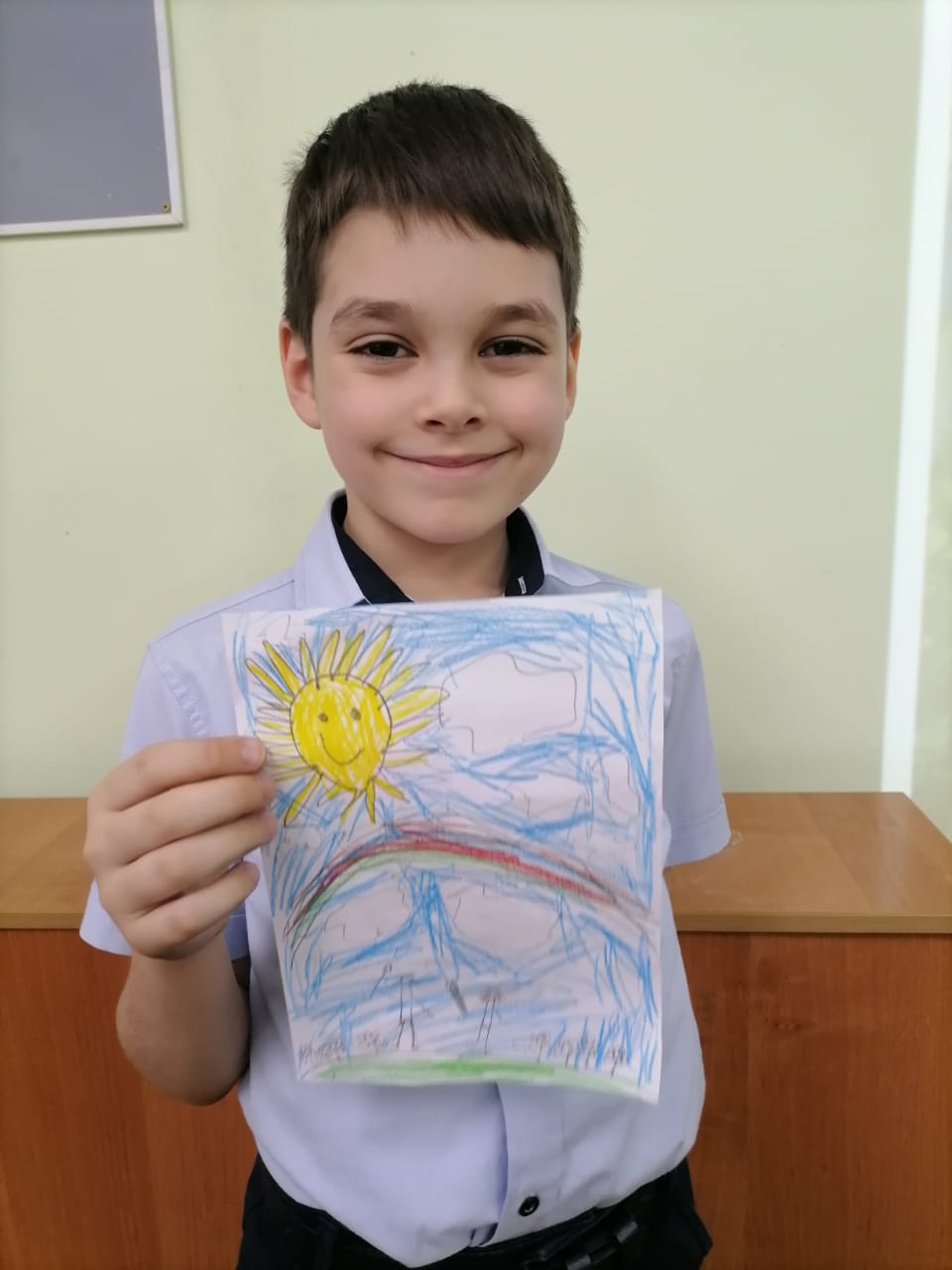 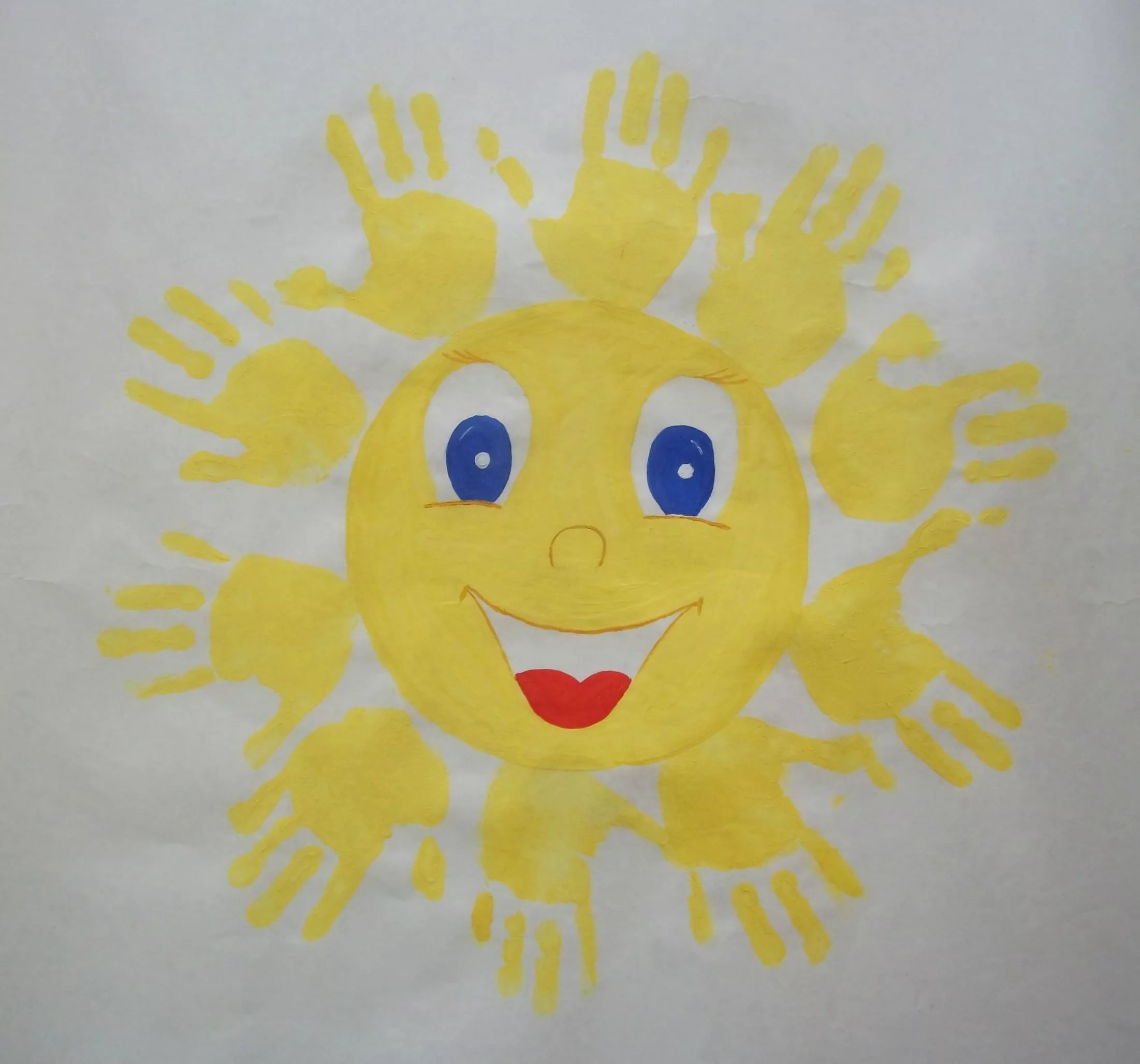 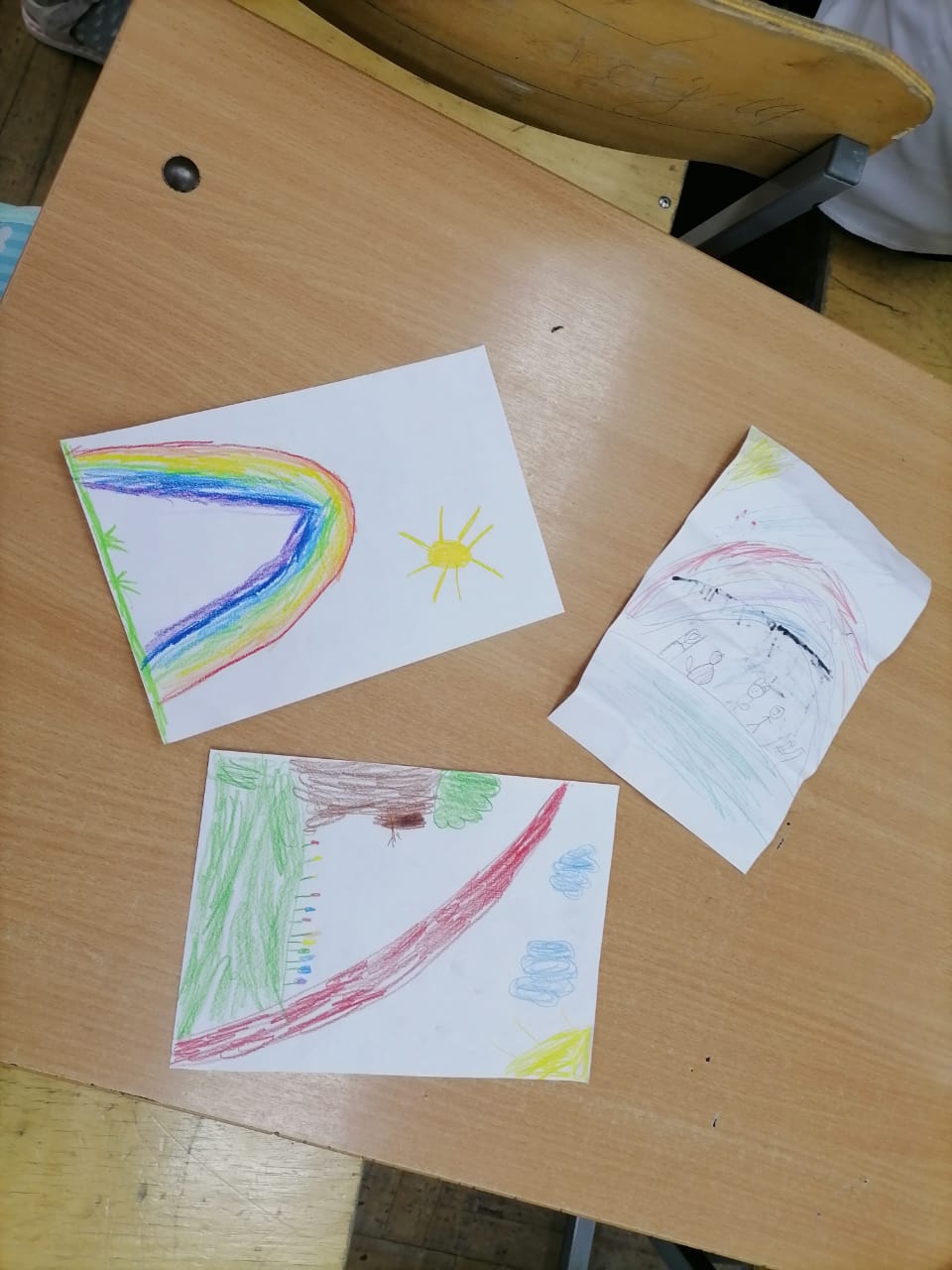 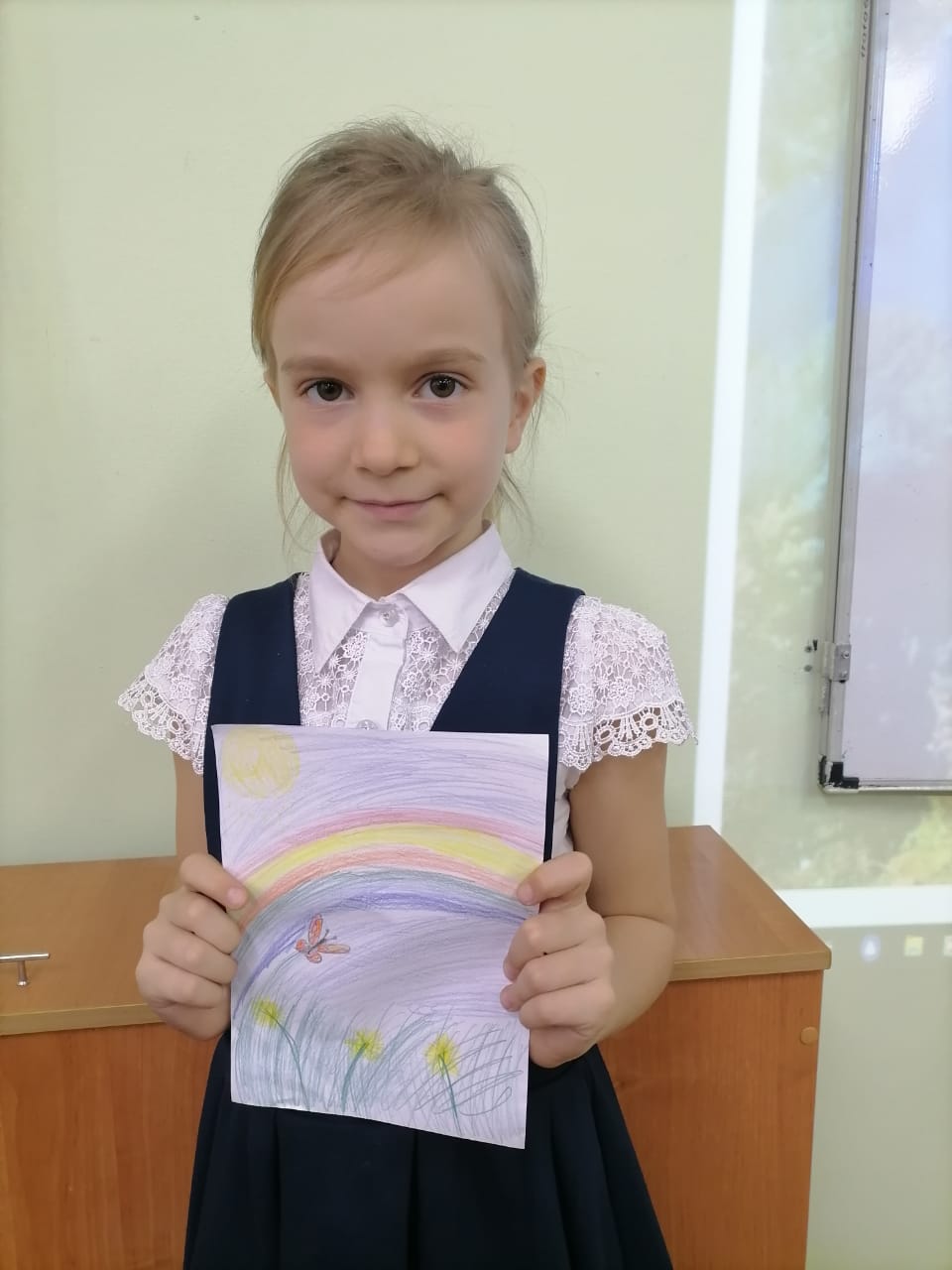 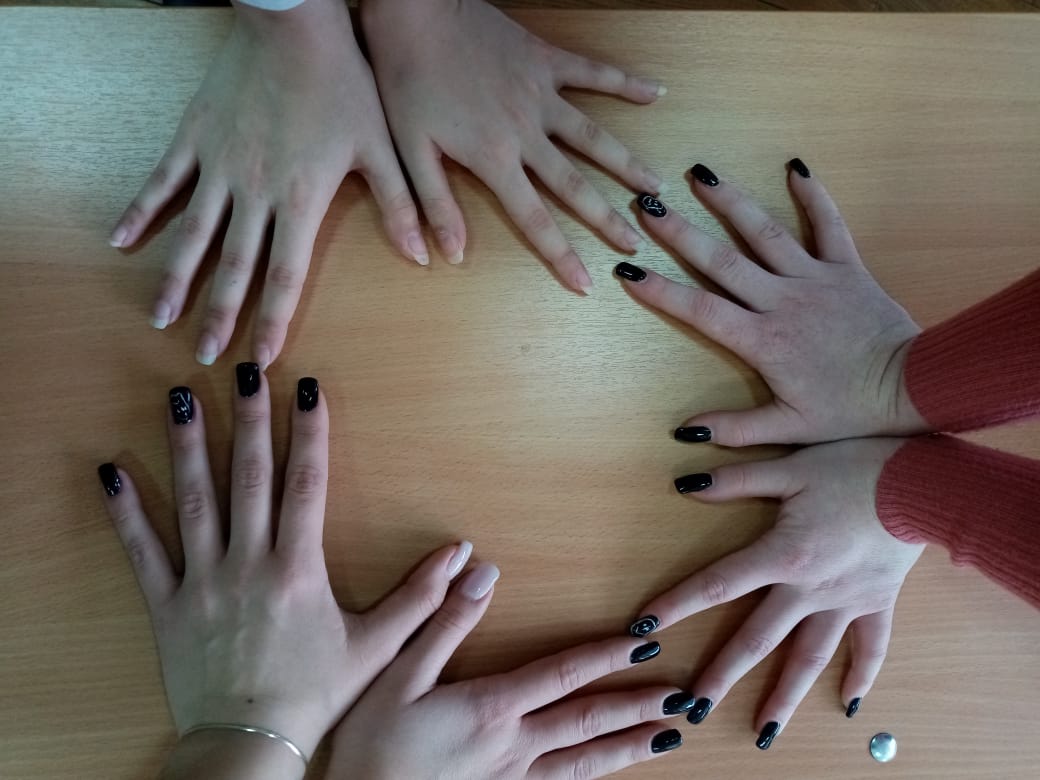 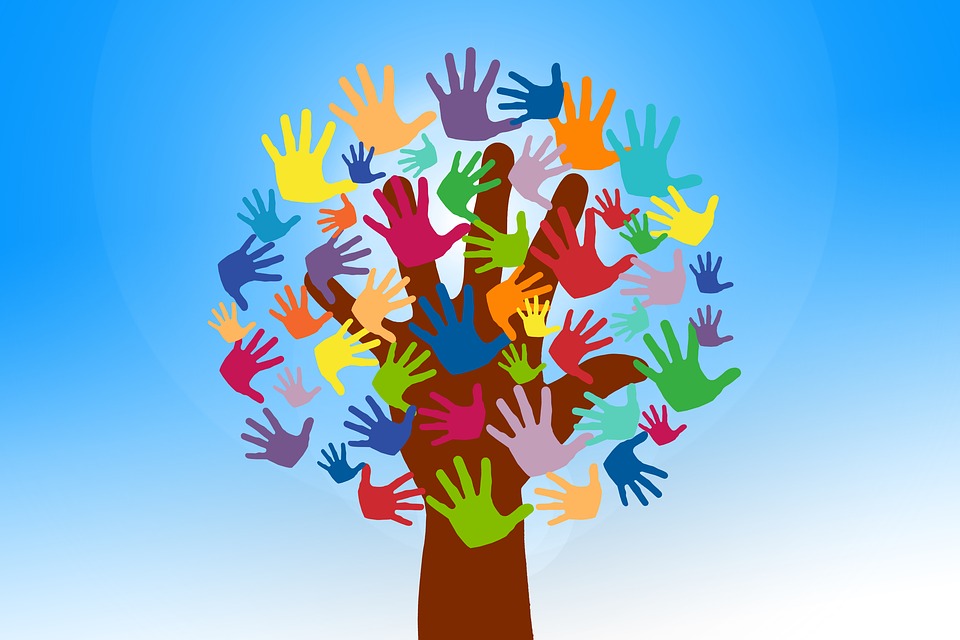 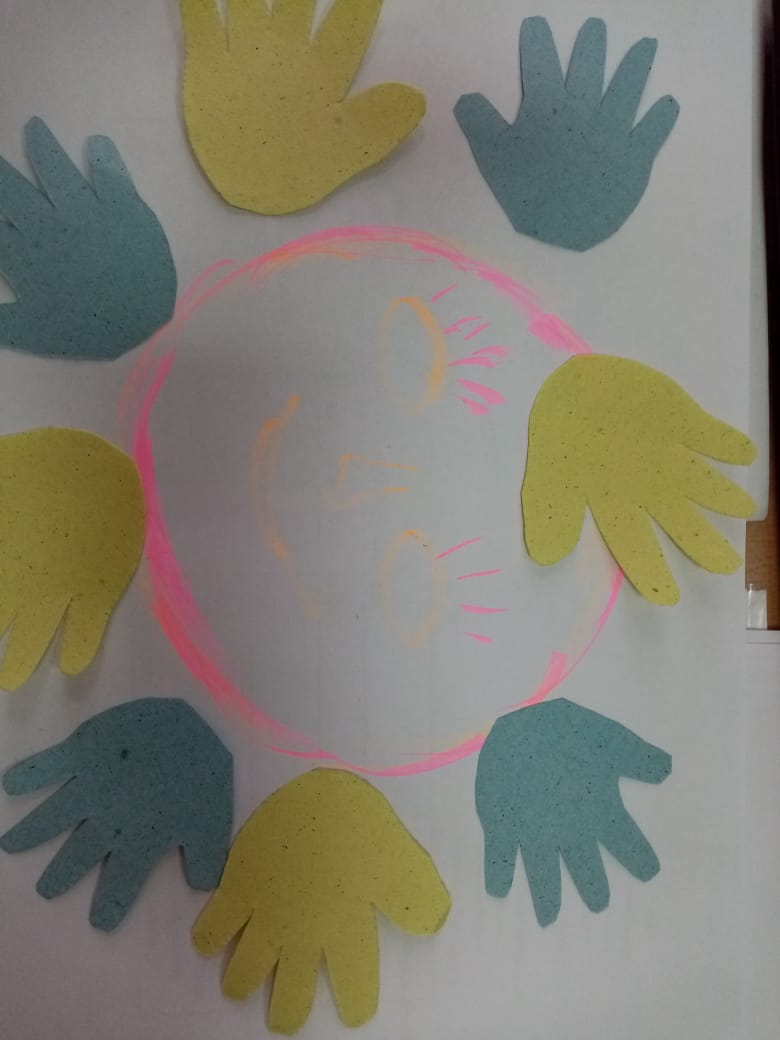 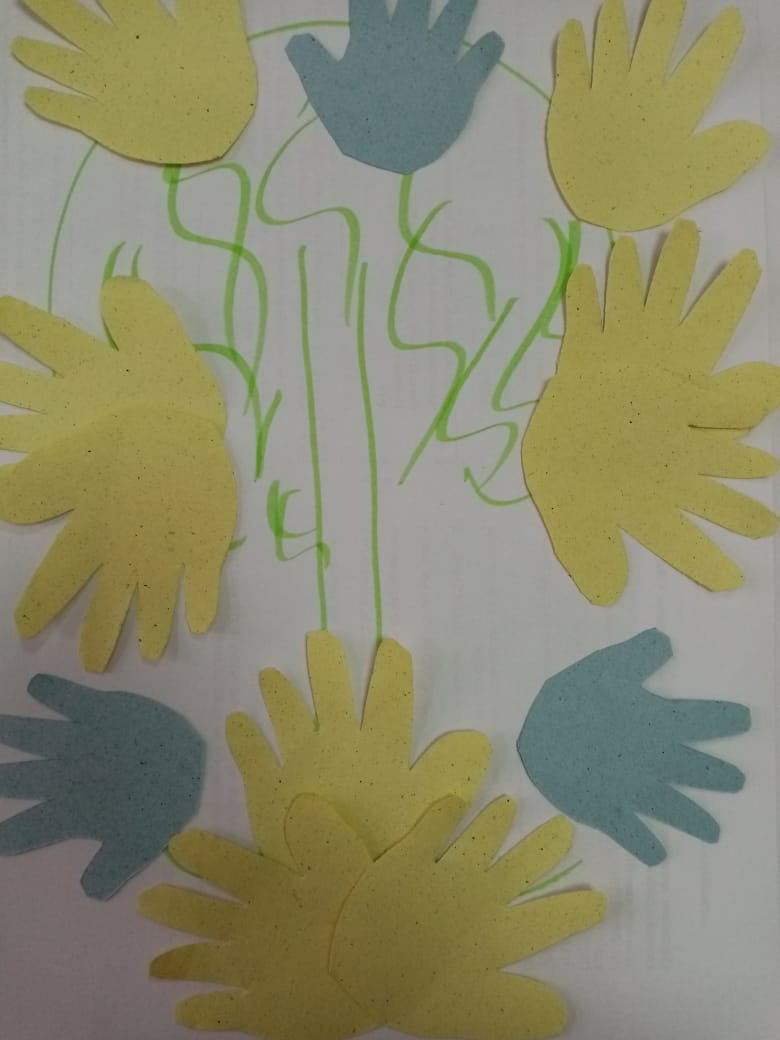 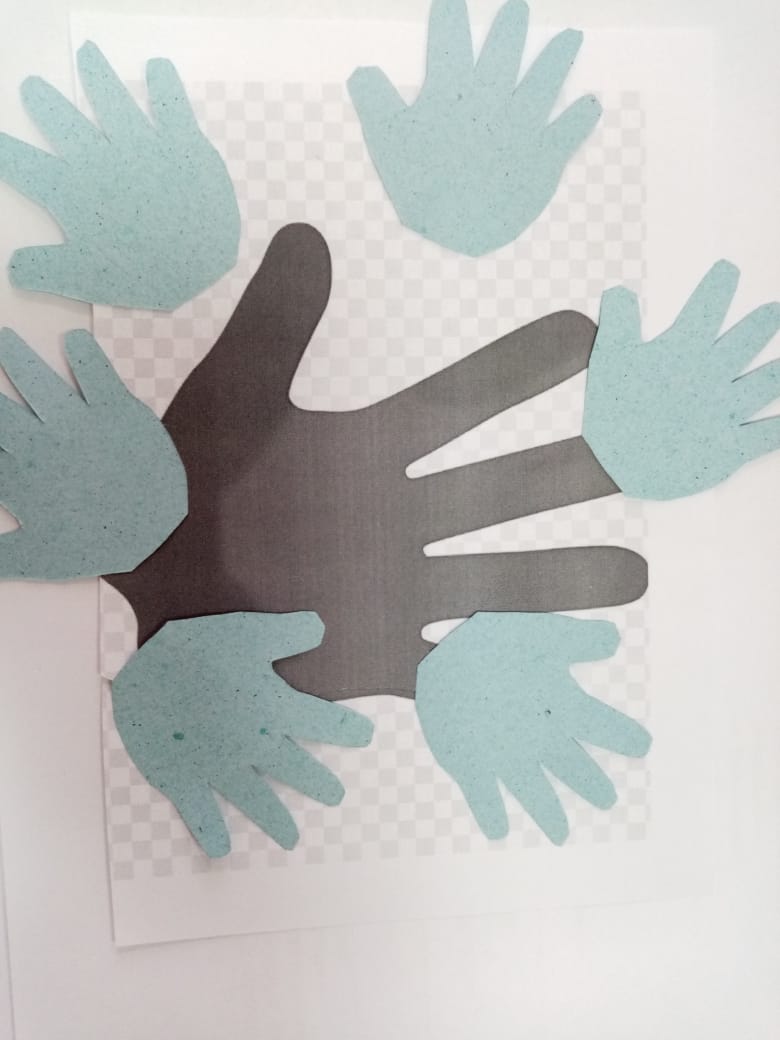 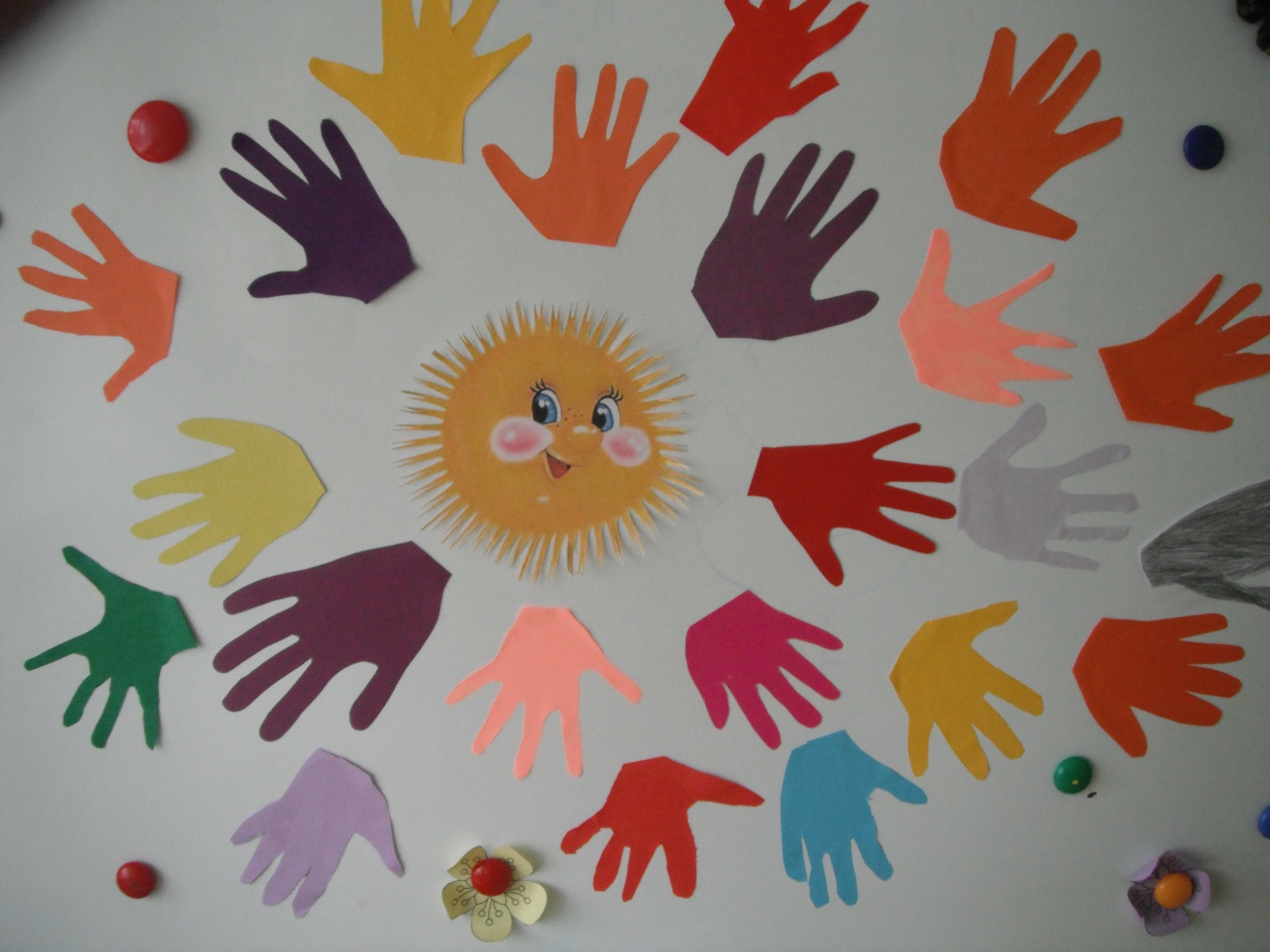 